Исполнитель                        Одзял Д.А.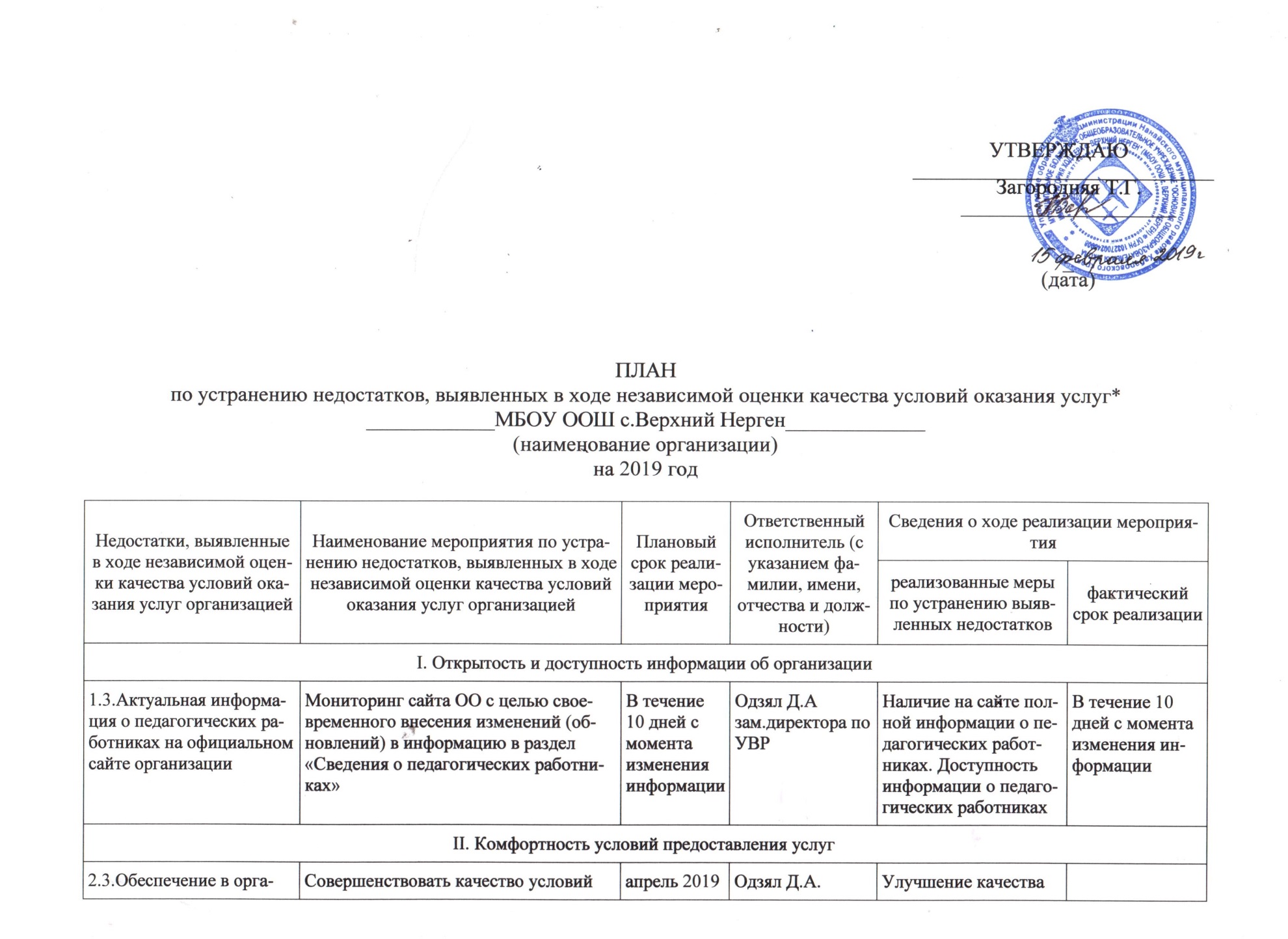 II. Комфортность условий предоставления услугII. Комфортность условий предоставления услугII. Комфортность условий предоставления услугII. Комфортность условий предоставления услугII. Комфортность условий предоставления услугII. Комфортность условий предоставления услуг2.3.Обеспечение в организации социальной сферы комфортных условий для предоставления услугСовершенствовать качество условий предоставления образовательных услуг для сохранения имиджа организации Педагогические советы по теме «Этика и культура педагога»апрель 2019 Одзял Д.А. зам.директора по УВРУлучшение качества предоставления образовательных услугIII. Доступность услуг для инвалидовIII. Доступность услуг для инвалидовIII. Доступность услуг для инвалидовIII. Доступность услуг для инвалидовIII. Доступность услуг для инвалидовIII. Доступность услуг для инвалидов3.1.Оборудование помещений социальной сферы и прилегающей, к ней территории с учетом доступности для инвалидовОборудовать вход школы для лиц с ограниченными возможностями здоровья пандусомДекабрь 2019Загородняя Т.Г. директор школыУстановлен пандус3.3.Оборудование санитарно-гигиенических помещений образовательной организации для лиц с ограниченными возможностями здоровьяОборудовать санитарно-гигиенические помещения образовательной организации для лиц с ограниченными возможностями здоровьяДекабрь 2019Загородняя Т.Г. директор школыОборудованы санитарно-гигиенические помещенияIV. Доброжелательность, вежливость работников организации или федерального учреждения медико-социальной экспертизыIV. Доброжелательность, вежливость работников организации или федерального учреждения медико-социальной экспертизыIV. Доброжелательность, вежливость работников организации или федерального учреждения медико-социальной экспертизыIV. Доброжелательность, вежливость работников организации или федерального учреждения медико-социальной экспертизыIV. Доброжелательность, вежливость работников организации или федерального учреждения медико-социальной экспертизыIV. Доброжелательность, вежливость работников организации или федерального учреждения медико-социальной экспертизы5.1.Доля получателей услуг, удовлетворенных доброжелательностью, вежливостью работников организации, обеспечивающих первичный контакт и информирование получателя услуги при непосредственном обращении в организациюСовещание при директоре по теме «Экология речи работников организации»Март 2019Загородняя Т.Г директор школы100% получателей, удовлетворенных доброжелательностью, вежливостью работников организацииV. Удовлетворенность условиями оказания услугV. Удовлетворенность условиями оказания услугV. Удовлетворенность условиями оказания услугV. Удовлетворенность условиями оказания услугV. Удовлетворенность условиями оказания услугV. Удовлетворенность условиями оказания услуг5.1.Доля получения услуг, которые готовы рекомендовать организацию социальной сферы родственникам знакомымСовершенствовать и сохранять на прежнем уровне качество организационных условий предоставления услугМониторинг и анкетирование родителей и учениковСентябрь 2019Одзял Д.А. зам.директора по УВРПроведены мониторинг и анкетирование родителей и учеников